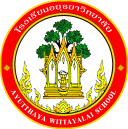 กิจกรรมโรงเรียนอยุธยาวิทยาลัย ปีการศึกษา 2562ชื่อกิจกรรม :  ศึกษาดูงานการจัดการเรียนรู้กลุ่มสาระการงานอาชีพ ความสอดคล้องกับยุทธศาสตร์ กลยุทธ์ และนโยบาย :ยุทธศาสตร์ชาติ 20 ปี (พ.ศ.2560-2579) ด้านที่ 3,5	ยุทธศาสตร์กระทรวงศึกษาธิการ ฉบับที่ 12 ปีการศึกษา 2560-2564  ข้อที่ 1,3,4,6	นโยบายของ สพฐ. ข้อที่ 2	ยุทธศาสตร์ สพม. เขต 3  ข้อที่ 1เกณฑ์คุณภาพโรงเรียนมาตรฐานสากล ข้อที่ 1 	มาตรฐานการประกันคุณภาพภายใน  มาตรฐานที่ 1,3,4  กลยุทธ์ของโรงเรียนอยุธยาวิทยาลัย ปีการศึกษา 2562-2564 ข้อที่ 3,6โครงการหลักของโรงเรียน โครงการที่ 4   ตัวชี้วัดที่    4.1  และ  4.2  ลักษณะกิจกรรม :   กิจกรรมต่อเนื่อง   กิจกรรมใหม่	ชื่อผู้รับผิดชอบกิจกรรม :  นายวิเชษฐ  ค้าสุวรรณ     ว่าที่ร.ต.บุญญาธิการ  รอดคำ  กลุ่มบริหารงานที่รับผิดชอบ : กลุ่มบริหารงานบุคคลหลักการและเหตุผล  การพัฒนาองค์กรแห่งการเรียนรู้  เป็นหัวใจสำคัญสำหรับการสร้างความสามารถในการแข่งขันอย่างยั่งยืนที่ควรเกิดขึ้นกับองค์กร  สถานศึกษาเป็นหน่วยงานที่สำคัญยิ่งเพราะภารกิจคือสร้างคนที่มีคุณภาพสู่สังคม  ครูในยุคปัจจุบันจำเป็นต้องพัฒนาตนเองด้วยการเรียนรู้ใหม่ ๆ อยู่ตลอดเวลา  กระบวนการศึกษาดูงานเป็นกระบวนการหนึ่งที่ช่วยพัฒนาครูและบุคลากรทางการศึกษาในสถานศึกษา  ให้มีโลกทัศน์มีทักษะและประสบการณ์ปฏิบัติงานเพื่อพัฒนาผู้เรียนให้มีความรู้ความสามารถและนำมาปรับใช้ในชีวิตประจำวันได้  	กลุ่มสาระการงานอาชีพเห็นความสำคัญเรื่องดังกล่าว  จึงได้จัดทำโครงการศึกษาดูงานเพื่อพัฒนาคุณภาพบุคลากร  และประกันคุณภาพภายในสถานศึกษาโครงการนี้เป็นกระบวนการหนึ่งในความพยายามที่จะให้บุคลากรทุกระดับได้ปรับพฤติกรรมในการทำงานเพื่อผลลัพธ์คือผู้เรียนเป็นเด็กดี  คนเก่งอยู่ร่วมกับผู้อื่นได้อย่างมีความสุข2.  วัตถุประสงค์  2.1 เพื่อให้บุคลากรทุกระดับได้นำความรู้จากการศึกษาดูงานมาปรับเปลี่ยนพฤติกรรมในการทำงานพัฒนาระบบและกลไกการประกันคุณภาพภายใน2.2 เพื่อพัฒนาสถานศึกษาให้เป็นองค์การแห่งการเรียนรู้ในอนาคต2.3 เพื่อให้เกิดการแลกเปลี่ยนเรียนรู้ทั้งภายในและภายนอกสถานศึกษา3.  ตัวชี้วัดความสำเร็จ4.1  ครูร้อยละ 80 มีสมรรถนะหลักและสมรรถนะประจำสายงานอยู่ในระดับดี4.2  ครูและบุคลากรร้อยละ 80 ที่ได้รับการพัฒนาให้มีความเชี่ยวชาญทางวิชาชีพ  มีความรู้ ความสามารถและทักษะตามมาตรฐานตำแหน่ง4. เป้าหมาย/ ผลผลิต 	4.1  เชิงปริมาณ  ครู จำนวน 16 คน ได้รับการพัฒนาครูและบุคลากรทางการศึกษาในสถานศึกษา  ให้มีโลกทัศน์มีทักษะและประสบการณ์ปฏิบัติงานเพื่อพัฒนาผู้เรียนให้มีความรู้ความสามารถและนำมาปรับใช้ในชีวิตประจำวันได้  	4.2  เชิงคุณภาพ  ครูร้อยละ 80 มีสมรรถนะหลักและสมรรถนะประจำสายงานอยู่ในระดับดีครูและบุคลากรร้อยละ 80 ที่ได้รับการพัฒนาให้มีความเชี่ยวชาญทางวิชาชีพ  มีความรู้ ความสามารถและทักษะตามมาตรฐานตำแหน่ง5. สถานที่ดำเนินการ	โรงเรียนอยุธยาวิทยาลัย6. ระยะเวลาดำเนินงาน	16 พฤษภาคม 2562 – 30  กันยายน  25627. ขั้นตอนการดำเนินกิจกรรม8. งบประมาณดำเนินการ      รวมทั้งสิ้น  12,000    บาท    โดยแบ่งเป็น	   งบอุดหนุนรายหัว				จำนวน      12,000      บาท		   งบพัฒนาผู้เรียน				จำนวน...........................บาท		   เงิน บ.ก.ศ.					จำนวน...........................บาท		   งบประมาณอื่น โปรดระบุ            		จำนวน...........................บาท       9. การติดตามและประเมินผล10.  ผลที่คาดว่าจะได้รับคณะครูกลุ่มสาระการงานอาชีพได้รับการพัฒนาครูและบุคลากรทางการศึกษาในสถานศึกษา                   ให้มีโลกทัศน์มีทักษะและประสบการณ์ปฏิบัติงานเพื่อพัฒนาผู้เรียนให้มีความรู้ความสามารถและนำมาปรับใช้ในชีวิตประจำวันได้  ประมาณการงบประมาณที่ใช้ชื่อกิจกรรม  ศึกษาดูงานการจัดการเรียนรู้กลุ่มสาระการงานอาชีพฯกลุ่มสาระการเรียนรู้การงานอาชีพฯที่ขั้นตอนการดำเนินกิจกรรมงบประมาณงบประมาณงบประมาณงบประมาณงบประมาณระยะเวลาดำเนินการชื่อผู้รับผิดชอบที่ขั้นตอนการดำเนินกิจกรรมอุดหนุน     รายหัว(บาท)พัฒนาผู้เรียน(บาท)บ.ก.ศ.(บาท)อื่นๆ ระบุ  (บาท)รวม(บาท)ระยะเวลาดำเนินการชื่อผู้รับผิดชอบ1.Plan (วางแผน)Plan (วางแผน)Plan (วางแผน)Plan (วางแผน)Plan (วางแผน)Plan (วางแผน)Plan (วางแผน)Plan (วางแผน)1.ประชุมผู้เกี่ยวของวางแผนการดำเนินการ20 พ.ค. 62นายวิเชษฐ  ค้าสุวรรณ 2.Do (ปฏิบัติตามแผน)Do (ปฏิบัติตามแผน)Do (ปฏิบัติตามแผน)Do (ปฏิบัติตามแผน)Do (ปฏิบัติตามแผน)Do (ปฏิบัติตามแผน)Do (ปฏิบัติตามแผน)Do (ปฏิบัติตามแผน)2.เช่าเหมารถมินิบัส   12,00012,00021 พฤษภาคม 2562 – 30กันยายน 2562นายวิเชษฐ  ค้าสุวรรณ3.Check (ตรวจสอบการปฏิบัติตามแผน)Check (ตรวจสอบการปฏิบัติตามแผน)Check (ตรวจสอบการปฏิบัติตามแผน)Check (ตรวจสอบการปฏิบัติตามแผน)Check (ตรวจสอบการปฏิบัติตามแผน)Check (ตรวจสอบการปฏิบัติตามแผน)Check (ตรวจสอบการปฏิบัติตามแผน)Check (ตรวจสอบการปฏิบัติตามแผน)3.ดำเนินงานตามแผนงาน21 พฤษภาคม 2562 – 30กันยายน 2562นายวิเชษฐ  ค้าสุวรรณที่ขั้นตอนการดำเนินกิจกรรมงบประมาณงบประมาณงบประมาณงบประมาณงบประมาณระยะเวลาดำเนินการชื่อผู้รับผิดชอบที่ขั้นตอนการดำเนินกิจกรรมอุดหนุน     รายหัว(บาท)พัฒนาผู้เรียน(บาท)บ.ก.ศ.(บาท)อื่นๆ ระบุ  (บาท)รวม(บาท)ระยะเวลาดำเนินการชื่อผู้รับผิดชอบ4.Act (ปรับปรุงแก้ไข)Act (ปรับปรุงแก้ไข)Act (ปรับปรุงแก้ไข)Act (ปรับปรุงแก้ไข)Act (ปรับปรุงแก้ไข)Act (ปรับปรุงแก้ไข)Act (ปรับปรุงแก้ไข)Act (ปรับปรุงแก้ไข)4.หากพบข้อบกพร่อง ดำเนินการแก้ไข21 พฤษภาคม 2562 – 30กันยายน 2562นายวิเชษฐ  ค้าสุวรรณ5.สรุปกิจกรรมและรายงานผลสรุปกิจกรรมและรายงานผลสรุปกิจกรรมและรายงานผลสรุปกิจกรรมและรายงานผลสรุปกิจกรรมและรายงานผลสรุปกิจกรรมและรายงานผลสรุปกิจกรรมและรายงานผลสรุปกิจกรรมและรายงานผล5.สรุปกิจกรรมและรายงานผลหลังจากเสร็จกิจกรรมภายใน15 วันหลังจัดกิจกรรมนายวิเชษฐ  ค้าสุวรรณรวมรวม12,00012,000ตัวชี้วัดความสำเร็จวิธีวัดและประเมินผลเครื่องมือวัดและประเมินผลผู้รับผิดชอบครูร้อยละ 80 มีสมรรถนะหลักและสมรรถนะประจำสายงานอยู่ในระดับดีทำการประเมินการคิดวิเคราะห์ของครูแบบประเมินการคิดวิเคราะห์ของครูว่าที่ร.ต.บุญญาธิการ  รอดคำครูและบุคลากรร้อยละ 80 ที่ได้รับการพัฒนาให้มีความเชี่ยวชาญทางวิชาชีพ  มีความรู้ ความสามารถและทักษะตามมาตรฐานตำแหน่งประเมินจากผลการ          มีความรู้ ความสามารถและทักษะตามมาตรฐานตำแหน่งแบบประเมินผลการให้คะแนนความรู้ ความสามารถและทักษะตามมาตรฐานตำแหน่งว่าที่ร.ต.บุญญาธิการ  รอดคำผู้เสนอกิจกรรมผู้ตรวจกิจกรรมลงชื่อ................................................(นายวิเชษฐ  ค้าสุวรรณ) ตำแหน่ง ครูคศ.3ลงชื่อ ......................................................  (ว่าที่ร.ต.บุญญาธิการ  รอดคำ)เจ้าหน้าที่แผนงานกลุ่มสาระการงานอาชีพฯ งานเกษตรหัวหน้าโครงการหลักหัวหน้าโครงการหลักลงชื่อ.................................................(นางศรศมน  มรุตัณฑ์)หัวหน้ากลุ่มงานบริหารบุคคลลงชื่อ.................................................(นางศรศมน  มรุตัณฑ์)หัวหน้ากลุ่มงานบริหารบุคคลผู้เห็นชอบโครงการผู้เห็นชอบโครงการลงชื่อ ....................................................(นายอนันต์  มีพจนา)รองผู้อำนวยการกลุ่มงานบริหารวิชาการลงชื่อ ....................................................(นายอนันต์  มีพจนา)รองผู้อำนวยการกลุ่มงานบริหารวิชาการหัวหน้างานแผนงานหัวหน้างานแผนงานลงชื่อ.................................................(นายสรรพสิทธิ์  โกศล)หัวหน้างานนโยบายและแผนงาน    ลงชื่อ.................................................(นายสรรพสิทธิ์  โกศล)หัวหน้างานนโยบายและแผนงาน    ผู้ตรวจสอบงบประมาณผู้ตรวจสอบงบประมาณลงชื่อ .................................................... (นายสมใจ  พัฒน์วิชัยโชติ)รองผู้อำนวยการกลุ่มบริหารงบประมาณลงชื่อ .................................................... (นายสมใจ  พัฒน์วิชัยโชติ)รองผู้อำนวยการกลุ่มบริหารงบประมาณผู้อนุมัติโครงการผู้อนุมัติโครงการ(    )  อนุมัติ               (    )  ไม่อนุมัติลงชื่อ .........................................................(นายวรากร  รื่นกมล)ผู้อำนวยการโรงเรียนอยุธยาวิทยาลัย(    )  อนุมัติ               (    )  ไม่อนุมัติลงชื่อ .........................................................(นายวรากร  รื่นกมล)ผู้อำนวยการโรงเรียนอยุธยาวิทยาลัยที่รายการจำนวนหน่วยราคาต่อหน่วยรวมเป็นเงินประเภทของงบประมาณที่ใช้1.เช่าเหมารถมินิบัส1 คัน12,00012,000เงินอุดหนุนรายหัวรวมเงิน (หนึ่งหมื่นสองพันบาทถ้วน)รวมเงิน (หนึ่งหมื่นสองพันบาทถ้วน)รวมเงิน (หนึ่งหมื่นสองพันบาทถ้วน)รวมเงิน (หนึ่งหมื่นสองพันบาทถ้วน)12,000